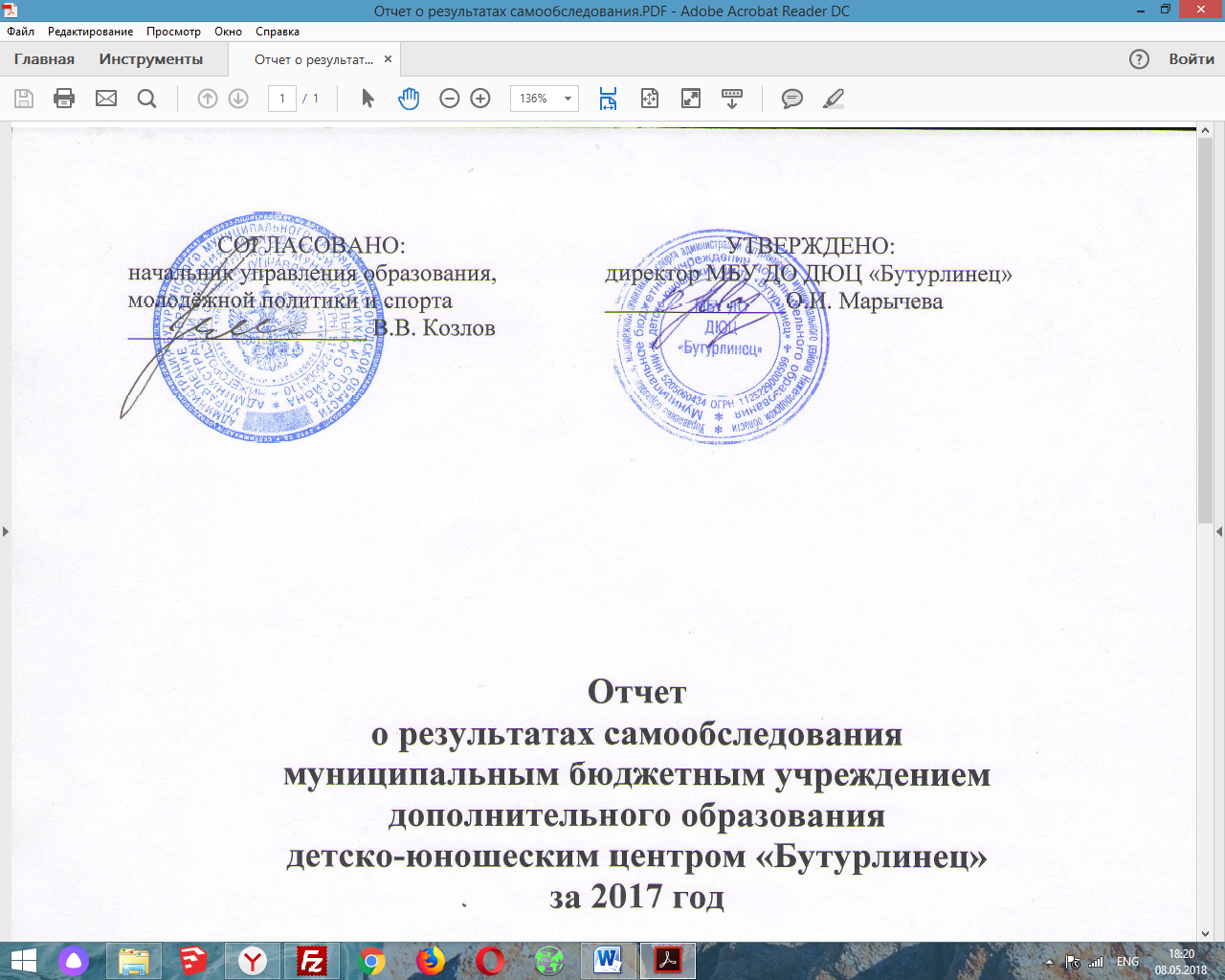 Введение Самообследование муниципального  бюджетного учреждения дополнительного образования детско-юношеского центра «Бутурлинец» (далее  -  Учреждение) было проведено в соответствии с Федеральным законом Российской Федерации  от 29.12.2012 г. №273-ФЗ «Об образовании в Российской Федерации», приказом Министерства образования и науки Российской Федерации от 14.06.2013 г. № 462 «Об утверждении Порядка проведении самообследования образовательной организацией»,  приказом Министерства образования и науки Российской Федерации от 10.12.2013 г. №1324 «Об утверждении деятельности образовательной организации, подлежащей самообследованию», Уставом и локальными актами Учреждения. Самообследование проводится в целях формирования открытого и общедоступного информационного ресурса, содержащего сведения о результатах деятельности  Учреждения,  на основе которых может быть произведена объективная  оценка качества работы Учреждения   и определены перспективные направления его развития  на следующий отчетный период. При самообследовании оценивались:образовательная деятельность; система управления;содержание и качество подготовки обучающихся;организация учебного процесса, востребованность выпускников;качество кадрового, учебно-методического, библиотечно-информационного обеспечения, материально-техническая база;функционирование внутренней системы оценки качества образования. Оценка образовательной деятельности Организация образовательного процесса в Учреждении осуществляется в соответствии с локальными нормативными актами, а также в соответствии с законодательно-правовыми нормативными правовыми актами Российской Федерации, Нижегородской области, нормативными правовыми актами органов местного самоуправления Бутурлинского муниципального района.Образовательная деятельность Учреждения направлена на обеспечение доступности качественного образования,  создание условий обучения и воспитания детей, отвечающих современным требованиям, развитие образовательной среды, обеспечивающей выявление и поддержку одаренных детей, повышение профессиональной компетентности педагогических и руководящих кадров.Образовательный процесс организован в 2 зданиях Учреждения, находящихся в оперативном управлении, в зданиях МАОУ Бутурлинской СОШ им. В.И. Казакова, МБОУ Базинской ООШ им. Н.В. Сутягина, МБОУ Каменищенской ООШ им. А.Д. Герасименко, филиале МБОУ Базинской ООШ им. Н.В. Сутягина- Б.Баклдской ООШ, МБОУ Ягубовской СОШ - на основе договоров безвозмездного пользования, соответствующих нормам санитарно-гигиенических и противопожарных требований.Для обеспечения доступности качественного образования заключены и реализуются договоры о сотрудничестве с образовательными учреждениями,  учреждениями культуры и т.п..Учреждение организует образовательный процесс в соответствии с учебным планом,  образовательной программой, календарным годовым графиком, комплектованием групп, кружков, объединений, дополнительными общеобразовательными (общеразвивающими) программами. Занятия в объединениях проводятся по группам, индивидуально или всем составом объединения. При реализации дополнительных общеобразовательных (общеразвивающих) программ предусматриваются как аудиторные, так и внеаудиторные (самостоятельные) занятия.Количество обучающихся в объединении, их возрастные категории, а также продолжительность  учебных занятий в объединении зависят от направленности дополнительных общеобразовательных (общеразвивающих) программ.Количество учебных групп в Учреждении зависит от количества обучающихся согласно муниципальному заданию и условий, созданных для осуществления образовательного процесса с учетом санитарных норм и гигиенических требований к организации образовательного процесса и существующих нормативов финансирования.Учреждение реализует дополнительные общеобразовательные (общеразвивающие) программы в течение всего календарного года, включая каникулярное время. Праздничные дни являются выходными днями по установленному законодательством порядку. Учебный год начинается 01 сентября, заканчивается 31 августа.  В летний период Учреждение организует туристические походы,  проводит учебно-тренировочные сборы, создает различные объединения с постоянными и (или) переменными составами обучающихся. Летняя кампания составляет 13 недель, начинается 01 июня и завершается 31 августа. Продолжительность учебной недели составляет все дни, включая воскресные.Режим занятийОрганизация образовательного процесса регламентируется расписанием занятий объединений, утверждённым директором. Расписание занятий объединений составляется с учётом наиболее благоприятного режима труда и отдыха обучающихся, их возрастных особенностей и установленных санитарно-гигиенических норм. Продолжительность занятий в объединениях определяется учебным планом, дополнительной образовательной программой и санитарно-гигиеническими требованиями, с учетом режима работы общеобразовательных учреждений Бутурлинского района  и максимальной загрузки помещений учреждения В течение учебного года расписание корректировалось в связи с производственной необходимостью.Начало занятий должно быть не ранее 8.30, их окончание - не позднее 20.00 ч.Продолжительность перемен между занятиями составляет не менее 10 минут.Количество учебных смен -1: с 08.00 до 20.00.Между занятиями  для уборки  и  проветривания помещений организуется  санитарно-гигиенический перерыв.Прием детей в Учреждение  осуществляется в соответствии с Положением о порядке приема, перевода, отчисления обучающихся  учреждения с 15 августа при представлении заявления родителей (законных представителей), согласия на обработку персональных данных, медицинской справки  (физкультурно-спортивные, туристические объединения). Организация образовательного процесса в учреждении имеет свои особенности:-   комплектование групп I года обучения проводится с 01 по 10 октября  текущего года;-  организация  промежуточной аттестации проводится в конце учебного года; -  комплектование  групп, кружков, объединений проводится по годам обучения: 1 год обучения – 15 - 25 человек; 2 год обучения - 12 человек; 3 год обучения и выше - 10 человек; группы детей-инвалидов - 10 человек; группы детей в объединениях технической направленностей  -  1 год обучения – 10 человек;-  продолжительность занятий групп, кружков, объединений в объеме астрономического часа:  I год  обучения – 1 - 4 часа в неделю, II и III годы обучения – 6 - 9 часов в неделю, IV и более – 6 -12 часов в неделю (с учетом индивидуальных часов).В учебном процессе педагогами используются различные формы обучения, в том числе: беседы, практикумы, деловые игры, защита проектов, презентации, конкурсные работы и др.- по 1 часу в неделю – 36 часов в год;- по 2 часа в неделю – 72 часа в год;- по 3 часа в неделю – 108 часов в год;- по 4 часа в неделю – 144 часа в год;- по 5 часов в неделю – 180 часов в год;- по 6 часов в неделю - 216 часов в год.Продолжительность учебной недели – 7 дней. Продолжительность одного занятия для обучающихся дошкольного возраста 25-30 минут, для остальных обучающихся 45 минут. Недельная нагрузка для обучающихся:- для детей дошкольного возраста – от 1 до 3 часов;- для детей младшего школьного возраста – от 2 до 4 часов;- для детей среднего и старшего возраста – от 2 до 6 часовЗанятия в спортивных секциях проводятся из расчета 42 недели (сентябрь-июнь)Выводы: Организация образовательного процесса в Учреждении осуществляется в соответствии с локальными нормативными актами. Режим организации образовательного процесса отвечает всем нормативным требованиям.В   учреждении созданы педагогические условия для качественного обеспечения образовательной, максимальной самореализации обучающихся и их готовности к самоопределениюСистема управленияУправление учреждением осуществляется в соответствии с Федеральным законом от 29.12.2012 №273-ФЗ «Об образовании в Российской Федерации», Порядком организации и осуществления образовательной деятельности по дополнительным общеобразовательным программам, утвержденным приказом Министерства образования и науки РФ от 29 августа 2013 г. № 1008, иными законодательными актами Российской Федерации, Уставом Учреждения и строится на принципах единоначалия и самоуправления. Управление осуществляется на основе сотрудничества, соуправления с опорой на инициативу и творчество коллектива. Развитие системы стимулирования и поощрения инновационной деятельности педагогов, способствующей повышению эффективности педагогического процесса.Непосредственное управление Учреждением осуществляет директор.Коллегиальные органы:Общее собрание работников;Управляющий советПедагогический совет;Объектами управления выступает вся педагогическая система Учреждения, основными компонентами которой являются: образовательный процесс,  методическое обеспечение образовательного процесса, межличностные отношения участников образовательного процесса, система повышения квалификации педагогов, необходимая учебно-материальная база образовательного процесса, условия безопасности в учреждении.В Учреждении разработаны внутренние локальные акты:регламентирующие управление образовательным Учреждением на принципах единоначалия и самоуправления («Правила внутреннего трудового распорядка для работников», «Коллективный договор», «Положение об управляющем совете», и т.д.);регламентирующие информационное и документальное обеспечение управления Учреждением для выработки единых требований к участникам образовательного процесса в осуществлении диагностики и контроля («Положение о текущем контроле,  о  формах, порядке и периодичности промежуточной аттестации»);отслеживающие эффективность работы педагогических работников и создающие условия (нормативные, информационные, стимулирующие) для осуществления профессионально-педагогической деятельности («Положение об оплате труда работников»);регламентирующие стабильное функционирование образовательного учреждения по вопросам укрепления материально-технической базы, ведению делопроизводства (Инструкции).В Учреждении функционирует педагогический совет, методический совет, тренерский совет. Заседания проводятся ежеквартально.Выводы: В учреждении создана система управления деятельностью учреждения, позволяющая качественно выполнить муниципальное задание по предоставлению дополнительных образовательных услуг, своевременно выявлять тенденции состояния образовательного процесса,  принимать верные и своевременные управленческие решения по стабилизации положения и развитию учреждения.Содержание и качество подготовки обучающихсяУчреждение осуществляет образовательный процесс на основе учебного плана, в соответствии с утвержденными дополнительными общеобразовательными (общеразвивающими) программами, основанными на принципах индивидуальности, доступности, преемственности, результативности и обеспеченности учебно-методической и справочной литературой, специализированным оборудованием, педагогическими кадрами.В соответствии с лицензией Учреждение осуществляет образовательную деятельность по семи адресам:607440,  Нижегородская обл., р.п. Бутурлино, ул.Комсомольская, 7;	607440, Нижегородская область, р.п. Бутурлино, ул. Петра Бегина, д.1;607440, Нижегородская область, р.п. Бутурлино, ул. Школьная, д.2;607433, Нижегородская область, Бутурлинский район, с. Ягубовка, ул. Советская, д. 74;607451, Нижегородская область, Бутурлинский район, с. Валгусы, ул. Молодежная д.4 а;607452, Нижегородская область, Бутурлинский район,  с. Б. Бакалды, ул. Первомайская, д.63;607444, Нижегородская область, Бутурлинский район, с. Каменищи, ул. Молодежная, д.23 АДля  реализации    учебного  плана    максимально  рациональное  используются   залы  и  кабинеты  зданий Учреждения, а так же учебные кабинеты и спортивные залы МБОУ Базинской ООШ им. Н.В. Сутягина, МАОУ Бутурлинской СОШ им. В.И. Казакова, МБОУ Ягубовской СОШ, в здании Учреждения, расположенном по адресу с. Валгусы, ул. Молодежная д.4а.,  на основании Постановления администрации Бутурлинского муниципального района от 13.01.2014 г №4 « О представлении муниципальных нежилых помещений в безвозмездное пользование МБОУ ДОД ДЮЦ «Бутурлинец».В 2017 году в Учреждении реализуется 19 дополнительных общеобразовательных программ.Уровень и направленность реализуемых программ соответствует установленным требованиям. Содержание программ, форм и методов их реализации соответствовали направленности объединения, возрастным и психофизическим особенностям развития детей.Результативность образовательной деятельности устанавливается на основе промежуточной аттестации и определяется по степени соответствия ожидаемых и полученных результатов.Содержание итоговой аттестации определяется самим педагогом на основании содержания образовательной программы и в соответствии с ее прогнозируемыми результатами.Формы проведения итоговой аттестации:Итоговые занятия: зачет, тестирование, доклад, защита творческих работ и проектов, сдача нормативов, игра, викторины, конкурсы, турниры и др.тоговые мероприятия: концерт, выставка, конкурс, соревнование, конференция и др.Анализ результативности обучения в творческих объединениях проводимый в соответствии с  Положением о формах, периодичности и порядке текущего контроля результативности обучения, промежуточной аттестации обучающихся показал, что программный материал обучающиеся усвоили на 100%. Оценка результативности творческой деятельности ребенка происходит по уровням: высокий, средний, низкий и имеет следующие формы: диагностика учащихся по овладению навыками, предусмотренными программой:- текущая оценка достигнутого (наблюдение во время занятия); - оценка по продукту творческой деятельности (законченная работа); - оценка по качеству приобретенных умений и навыков (усвоение понятий во время учебного процесса через устный опрос учащихся); также формой результативности является участие в выставках и  конкурсах различных уровней. по решению педагога в «Галерею лучших работ» (на сайт «бутурлинец.рф») выставляются лучшие работы. Результаты промежуточной аттестации 2016-2017уч.г. по направленностямПо промежуточной аттестации высокие результаты показывают обучающиеся по дополнительным общеобразовательным (общеразвивающим) программам художественной направленности. Низкие результаты показывают обучающиеся по  дополнительным общеобразовательным (общеразвивающим) программам технической направленности.Результаты освоения обучающимися дополнительных общеобразовательных программ в динамике за три годаВ динамике за три года в 2016-2017 уч.г. увеличился процент обучающихся с высоким результатом промежуточной аттестации, однако увеличился процент и с низкими результатами промежуточной аттестации.Сохранность контингента обучающихсяВ 2017 году произошло уменьшение количества обучающихся. Это связано с появлением вакантных мест педагогов дополнительного образования (2 педагога дополнительного образования находятся в отпуске по уходу за ребенком до 1,5 лет).РезультативностьОбучающиеся объединений являются постоянными участниками муниципальных и областных, региональных, федеральных мероприятий, конкурсов и т.п. достигают достаточно высоких результатов. Информация об  участии в соревнованиях за 2017  годОдним из важнейших направлений деятельности Учреждения является создание условий для развития творческого потенциала личности.  Учреждение,  является одним из  центров  воспитательного пространства Бутурлинского района, организатором и участником  районных  массовых мероприятий. На базе учреждения  проводится около 30 конкурсов,  соревнований, фестивалей, мастер-классов, выставок  по  разнообразным видам деятельности.Организационная деятельность ведется в следующих направлениях:- реализация муниципальных этапов областных программ;- организация и проведение соревнований;-организация районных конкурсов художественного и декоративно-прикладного творчества;- организация и проведение мастер-классов;- организация и проведение мероприятий художественного и декоративно-прикладного направления в ДЮЦ «Бутурлинец» и ОО района;- организация и проведение выставок художественного и декоративно-прикладного направления в ДЮЦ «Бутурлинец» и ОО района;- помощь в организации и проведении мероприятий других направлений в ДЮЦ «Бутурлинец» и других образовательных организациях района.В 2017 году было организовано и проведено 12 районных спортивных соревнований по: волейболу, лёгкой атлетике, футболу, мини-футболу, баскетболу, настольному теннису, шахматам, шашкам среди учащихся ОО. Общее количество детей, принявших участие в данных соревнованиях, составило 786 человек. Учреждение принимает участие в организации и   проведении физкультурно-массовых мероприятий в районе («Лыжня России» и др.), областных соревнований по велоспорту («Областные соревнования по общей физической подготовки среди велосипедистов» «Открытие велосезона» и др.); а так же соревнований регионального значения: «Чемпионат и Первенство Приволжского Федерального округа по маутинбайку», где приняли участие спортсмены из Татарстана, Чувашской республики и многие др.Учреждение является организатором зонального этапа областного конкурса детского и юношеского изобразительного искусства «Я рисую Мир». В конкурсе приняли участие 14 районов: Большеболдинский, Бутурлинский, Вадский, Воротынский, Гагинский, Княгининский, Лукояновский, Лысковский, Перевозский, Пильнинский, Починковский, Сергачский, Сеченовский и Шатковский. Организовано 10  муниципальных этапов в рамках реализации областных программ – «Моё Отечество», «Отечество» и др.Выводы:Качественный и количественный показатели реализации образовательных программ за 2017 год стабильны.Учебная, организационно-массовая и методическая работа организованы и проводятся на должном уровне.Организация учебного процессаОбразовательная деятельность в Учреждении осуществляется через различные объединения детей по интересам. Это кружки, студии, секции, театры, отряды и др.В них могут заниматься дети от 5 до 18 лет. Каждый ребенок может заниматься в одной или нескольких объединениях.Общее количество обучающихся на 31 декабря 2017 года - 626.  Возрастной состав обучающихся:5-9 лет - 23310-14 лет – 31115-17 лет – 82Гендерный состав обучающихся:- мальчиков – 351;- девочек – 275.Информация о количестве обучающихся в творческих объединениях и секциях по направленностямДеятельность детей осуществляется по группам, индивидуально или всем составом объединения, как в одновозрастных, так и в разновозрастных объединениях по интересам (клубы, студии, театр и т.п.). В работе объединений могут принимать участие родители, без включения в списочный состав и по согласованию с педагогом.       В 2017 году образовательный процесс строится в соответствии с образовательной программой  с детьми различного возраста от 5 до 18 лет по 19   дополнительным общеобразовательным (общеразвивающим) программам шести направленностей.  Все дополнительные общеобразовательные (общеразвивающие) программы рассмотрены педагогическим советом Учреждения, утверждены и введены в действие приказом директора Учреждения.Количество дополнительных общеобразовательных (общеразвивающих) программ и учебных групп по направленностямВ Учреждении реализуется 19 дополнительных общеобразовательных (общеразвивающих) программ:-Художественной направленности:«Палитра творчества» (Сарапкина С.А.)«Умелые руки» (Мальханова Е.И.)«Умелые ручки» (Мальханова Е.И.)Технической	 направленности«3-D Моделирование» (Букарев А.В.)«Авиа-кибер спорт» (Савинов Д.Б.)-Социально-педагогической направленности1. «Волонтерское движение» (Зиновьева М.Ю.)2. «Родные просторы» (Ванюшина С.И.)- Физкультурно-спортивной направленности«Общая физическая подготовка с элементами тайского бокса» (Подгорнов В.С.)«Общая физическая подготовка с элементами вольной борьбы» (Ражиков П.А.) «Футбол» (Луньков А.М.)«Футбол» (Королев О.А.)«Общая физическая подготовка с элементами велоспорта-маунтинбайка» (Борисов В.А.)«Общая физическая подготовка с элементами велоспорта-маунтинбайка» (Тополенко Е.Г.)«Общая физическая подготовка с элементами акробатики» (Дементьева А.В.)«Общая физическая подготовка с элементами художественной гимнастики» (Дементьева А.В.)Туристско-краеведческой направленности «Турист-Экскурсовод» (Востроконов А.В.)«Юный краевед» (Савельев Р.Ю)Естественнонаучной направленности«МикроМир» (Уварова В.И.)Дополнительные общеобразовательные (общеразвивающие) программы педагогов Учреждения – результат осмысления    назначения и целесообразности дополнительной деятельности, ее результативности и полезности.  Большинство  программ прошли  апробацию  и  проверку  на  практике.  Программы способствуют реализации знаний, получаемых обучающимися в общеобразовательной школе, творческому развитию и применению их в практике жизнедеятельности, помогают подросткам в профессиональном и жизненном самоопределении.       Каждая программа  составлена с учетом возраста обучающихся, их интересов и запросов.  Все программы составлены в соответствии с Положением об оформлении и администрировании дополнительных общеобразовательных программ в Учреждении.Реализация учебного плана предполагает: - удовлетворение потребностей обучающихся и их родителей; - повышение качества умений и навыков  обучающихся через  реализацию образовательных программ; - создание  условий для социальной адаптации и  реабилитации  членов объединений; - максимальное  творческое развитие и самоопределение. 
Выводы: организация учебного процесса соответствует требованиям  действующих нормативно-правовых актов.Кадровое обеспечение образовательного процессаВ Учреждении работал педагогический коллектив в составе 19 человек (в том числе: 17 –штатных работника, 2 совместителя).Сведения о педагогических работникахСведения о наличии квалификационной категорииАдминистрация 2 человека прошли повышение квалификации – 2 чел. (100%)Педагогический персонал 17 чел.прошли повышение квалификации –  12 чел  (75 %)методисты: 6 – 3чел.  (50%)педагоги-организаторы: 2чел. – 1(50%)тренеры-преподаватели: 5 чел – 3 (75%)педагоги дополнительного образования:  4 чел -  4 (100%)не прошли повышение квалификации –   6 чел (25%)Совместители 2 чел: прошли повышение квалификации: 2 чел (50%)тренеры-преподаватели:  2– 2педагоги-организаторы:  0 - 0педагог дополнительного образования:0 -0не прошли повышение квалификации – 0 чел.       Выводы:Учреждение располагает кадровым потенциалом, способным на должном уровне решать задачи по обучению учащихся; в целях повышения квалификации необходимо продолжать направлять педагогических работников на курсы повышения квалификации, семинары, мастер-классы.  Материально-техническая база Учреждения.Для осуществления образовательной деятельности Учреждение имеет 2 здания общей площадью 3317,3 м2; располагает 11 учебными кабинетами, спортивным залом (269,6 кв.м.), спортивным залом, покрытым борцовским ковром (153 кв.м.), тренажерным залом ( 114,6 кв.м.), актовым залом на 230 мест, краеведческим музеем, велобазой. Библиотечно-информационное оснащение образовательной деятельности Ежегодно приобретается спортивная форма и оборудование для занятий, оргтехника. В кабинете «3-Д моделирование» имеются 9 персональных компьютеров, объединенных в сеть. На базе Учреждения  ежегодно проходят районные и зональные мероприятия, активно используется актовый зал.Учебные кабинеты Учреждения оснащены мультимедийным оборудованием, ЖК телевизорами,  педагоги используют на занятиях ноутбуки.Информатизация образовательной деятельностиВахта обеспечена тревожной кнопкой с выходом на пульт полиции. Имеется система оповещения людей в случае возникновения пожара. Есть камера видеонаблюдения.Материально-техническая база Центра за последние 3 года, представленная в таблице, свидетельствует о постепенном и планомерном переходе к качественному улучшению материально-технических условий, необходимых для эффективного функционирования и развития образовательного учреждения.Условные обозначенияСтепень интенсивности:* - осуществляется частично** - осуществляется*** - осуществляется интенсивноФункционирование внутренней оценки качества образования.Внутренняя система оценки качества образования в ДЮЦ включает в себя такие составляющие, как: Доступность дополнительного образования. Ведется системная работа  по сохранности контингента учащихся (сохранность контингента 95 %), дополнительные общеразвивающие программы разработаны для всех возрастных уровней (дошкольников, учащихся начальной школы и т.д.)  ежегодно разрабатываются новые дополнительные общеобразовательные программы.Успешность освоения учащимися дополнительных образовательных программ. По результатам промежуточной аттестации наблюдается положительная динамика в сравнении с предыдущем периодом, в полной мере реализуются дополнительные общеобразовательные программы, растет количество учащихся принявших участие в творческих конкурсах и спортивных соревнованиях, наблюдается положительная динамика результативности участияЭффективность использования материально-технического обеспечения. В учебном процессе используется вычислительная техника и современные технические средства обучения Результативность воспитательной работы. Увеличивается количество учащихся  принимающих участие в мероприятиях.Безопасность образовательного пространства. для учащихся и сотрудников создаются комфортные и безопасные условия, учебные кабинеты соответствуют нормам САНПиН и противопожарной безопасности, ведутся журналы проведения инструктажей.Уровень кадрового потенциала. В Учреждении  ведется работа по повышению профессионального мастерства педагогов: семинары, открытые занятия, мастер-классы. Составляются перспективные и годовые планы курсовой подготовки.Степень открытости.  в Учреждении действуют органы общественного управления, родители и общественность вовлекаются в управление образовательным учреждением, информация размещается на сайте учреждения и информационных стендах. Оценка качества дополнительного образования проводится в соответствии с перспективным планированием деятельности учреждения. Вопросы оценки качества образования включены  в образовательную программу и программу развития учреждения,  план работы учреждения на учебный год, план методической работы, учебный план, графики внутреннего контроля и проведения педагогических советов, совещаний при директоре. На уровне творческих объединений  оценка качества образовательного процесса просматривается в образовательных и рабочих программах, программах деятельности, календарно-тематических планах. При оценивании качества осуществления образовательного процесса берется во внимание профессиональный уровень педагогов - квалификация, прохождение курсовой переподготовки, соответствие образовательной программы современным требованиям. Оценивается качество планирования учебного занятия, владение учебным материалом и умелое проведение занятий с использованием эффективных традиционных и инновационных форм и методов обучения и воспитания, умение заинтересовать детей.Мониторинг результативности ведется по следующим показателям:по итогам участия в выставках, конкурсах, соревнованиях,по индивидуальным результатам воспитанников и наличию  творческой инициативы детей,по уровню усвоения теоретических знаний и практических навыков,по мнению родителей о качестве образования, полученного их детьми.
     В качестве нормативного акта, регулирующего оценивание реальной результативности совместной творческой деятельности педагогов и обучающихся, в учреждении выступает Положение о формах, порядке и периодичности промежуточной аттестации обучающихся. Критериальное же описание минимального уровня знаний, умений и навыков по изучаемому предмету содержит в себе образовательная программа, которая  согласно нормативно-правовым документам выступает в качестве стандарта для педагога дополнительного образования.При оценивании достижений обучающихся отслеживаются следующие группы параметров:Учебные (уровень усвоения детьми содержания преподаваемого предмета; глубина и широта знаний, разнообразие умений и навыков);Личностные (самореализация, ориентация на нравственные ценности, наличие и степень развитости творческой инициативы детей);Общественно-значимые (успешность социализации воспитанника, активность жизненной позиции, влияние на будущий выбор профессии). Созданная в ДЮЦ «Бутурлинец» система оценки качества образовательного процесса способствует достижению довольно высоких результатов у обучающихся.Показатели деятельности МБУ ДО ДЮЦ «Бутурлинец», подлежащей самообследованию(утв. приказом министерства образования и науки РФ от 10 декабря 2013 г. №1324)Анализ показателей деятельности МБУ ДО ДЮЦ «Бутурлинец»,подлежащему самообследованию(утв. приказом Министерства образования и науки РФ от 10 декабря 2013 г. №1324)1. Образовательная деятельность1.1 Общая численность учащихся Общая численность учащихся на 31.12.2017 составила 626 по сравнению с 2016г. число обучающихся уменьшилось на 120 человек. Уменьшение количество обучающихся связано с вакансиями педагогов дополнительного образования (два педагога находятся в отпуске по уходу за ребенком до 1,5 лет). Снижение количества обучающихся по дополнительным общеобразовательным программам произошло по всем направленностям. В 2017 году  в Учреждении реализуется программа естественнонаучной направленности. Сохранность контингента обучающихсяВозрастной состав обучающихся:5-9 лет - 23310-14 лет – 31115-17 лет – 82В настоящее время Учреждение реализует дополнительные общеобразовательные (общеразвивающие) программы для всех возрастных групп детей. Однако количество обучающихся старше 14 лет остается низким. Необходимо вводить в образовательный процесс программы для данной возрастной категории детей.1.2  Численность  учащихся, обучающихся по образовательным программам по договорам об оказании платных образовательных услуг -0.В настоящее время не реализуются образовательные программы по договорам об оказании платных образовательных услуг. В Учреждении ведется работа по созданию  нормативно-правовой базы для оказания платных услуг,  пополнение материально-технической базы, повышение квалификации педагогических сотрудников. 1.3.  Численность/удельный вес численности учащихся, занимающихся в 2-х и более объединениях (кружках, секциях, клубах), в общей численности учащихся – 157 (25%).В соответствии с действующем законодательством  обучающиеся могут заниматься   в нескольких творческих объединениях. Анализ численного состава обучающихся показал, что объединения дети посещают различной направленности, что способствует разностороннему развитию ребенка. 1.4 Численность/удельный вес численности учащихся с применением дистанционных образовательных технологий, электронного обучения, в общей численности учащихся – 0.  В настоящее время педагоги дополнительного образования проводит консультацию учащихся и родителей в социальной сети «ВКонтакт» (через личные группы),  через скайп, электронную почту.  Для применения дистанционных технологий педагогам необходимо пройти курсы повышения квалификации в данном направлении. 1.5  Численность/удельный вес численности учащихся по образовательным программам для детей с выдающимися способностями, в общей численности учащихся.  В учреждении ведется работа по созданию банка данных одаренных детей.1.6  Численность/удельный вес численности учащихся по образовательным программам, направленным на работу с детьми с особыми потребностями в образовании, в общей численности учащихся, в том числе: -31 \5%Учащиеся с ограниченными возможностями здоровья -3 (0,5%), ведется работа по направлению педагогов на курсы повышения квалификации и созданию программ для данной категории детей;Дети-сироты, дети, оставшиеся без попечения родителей – 5 (0,8%); дети данной категории находятся в приёмных семьях. Необходима организация совместной работы с социальными педагогами, классными руководителями ОО для более полного охвата детей данной категории. Дети,  попавшие в трудную жизненную ситуацию - 23. В настоящее время секция «Велоспорт»  организована в с. Ягубовка, где работает социальный приют, воспитанники данного учреждения посещают секцию. Вместе с тем необходимо проводить работу по привлечению в кружки и секции детей, стоящих на различных видах профилактических учетах в р.п. Бутурлино.  1.7 Численность/ удельный вес численности учащихся, занимающихся учебно-исследовательской, проекторной деятельностью, в общей численности учащихся - 92 /15%.Активно занимаются данным видом деятельности учащиеся творческих объединений «3D Моделирование»,  «Авиа-киберспорт», «Волонтерское движение», «Родные просторы», «МикроМир».1.8 Численность/ удельный вес численности учащихся, принявших участие в массовых мероприятиях (конкурсы, соревнования, фестивали, конференции), в общей численности учащихся –626.Охват учащихся мероприятиями,  проводимыми на муниципальном уровне,  составляет 100 %. Проводится конкурсы внутри кружков для родителей и учащихся (викторины и т.д.), товарищеские встречи учащихся спортивных секций.  Организуются районные конкурсы, соревнования, муниципальные этапы областных конкурсов. Спектр этих мероприятий достаточно широк и обеспечивает возможность каждому учащемуся принять участие, независимо от способностей. На базе учреждения проводятся открытые районные соревнования по вольной борьбе,  велоспорту, что позволяет при минимальных материальных затратах принимать участие учащимся спортивных секций в соревнованиях. 1.9 Численность/удельный вес численности учащихся-победителей и призеров массовых мероприятий (конкурсы, соревнования, фестивали, конференции), в общей численности учащихся - 388 (62%).  Более 50% от общего числа обучающихся являются победителями и призерами различного уровня мероприятий, конкурсов, соревнований. Большинство работ учащихся отправляемых на региональные конкурсы художественно и декоративно-прикладного творчества отмечаются грамотами, а так же занимают призовые места. Учащиеся секций «Вольная борьба», «Велоспорт», «Тайский бокс» и  «Футбол» занимают призовые места на региональном и федеральных уровнях соревнований. 1.10 Численность/удельный вес численности учащихся, участвующих в образовательных и социальных проектах, в общей численности учащихся – 41 (7%) На базе учреждения работает волонтерский отряд «Пульс», отряд юных инспекторов дорожного движения «ЗНАтоКи». 1.11 Количество массовых мероприятий, проведенных образовательной организацией -135.Учреждение является активным организатором и участником мероприятий проводимых в Бутурлинском районе. На базе учреждения проходит зональный этап областного конкурса художественно творчества «Я рисую мир». Проводятся соревнования регионального и федерального уровней по велоспорту. 1.12   Общая численность педагогических работников 19. Кроме того внешние совместители – 2. Вакансий -2. 1.13 Численность/удельный вес численности педагогических работников, имеющих высшее образование, в общей численности педагогических работников – 15 (79%). 1.14  Численность/удельный вес численности педагогических работников, имеющих высшее образование педагогической направленности (профиля), в общей численности педагогических работников - 13 (68%). 1.15 Численность/удельный вес численности педагогических работников, имеющих среднее профессиональное образование, в общей численности педагогических работников – 4/21%. Из них два человека получают высшее образование педагогического профиля по заочной форме обучения. Двое пройдут курсы профессиональной переподготовки до конца 2017 года.1.16 Численность/удельный вес численности педагогических работников, имеющих среднее профессиональное образование педагогической направленности (профиля), в общей численности педагогических работников  - 1 (5%).1.17 Численность/удельный вес численности педагогических работников, которым по результатам аттестации присвоена квалификационная категория в общей численности педагогических работников – 3 (21%).В 2017г. двум педагогическим работникам присвоена 1 квалификационная категория. Всего в Учреждении имеют квалификационные категории  - 4 человека, из них высшую - 1 человек, первую - 2 человека. Количество педагогических работников имеющих квалификационные категории на протяжении последних трех лет остается низким. В течении 2017 г. проводилась методическая работа по повышении профессионального мастерства педагогических работников: теоритические и практические вопросы обсуждались на методическом совете, тренерском совете, педагогическом совете; посещались областные семинары, занятия областной школы «Путь к профессиональному успеху». 1.18 Численность/удельный вес численности педагогических работников в общей численности педагогических работников, педагогический стаж работы которых составляет до 5 лет – 7  человек(37%), свыше - 30 лет – 0.1.19 Численность/удельный вес численности педагогических работников в общей численности педагогических работников в возрасте до 30 лет- 7(37%).Коллектив достаточно молодой, средний возраст составляет - 33 года. Большинство педагогов имеют потенциал к работе в инновационном режиме, участвуют в работе методических объединений педагогов, проявляют инициативность и творческий подход к организации воспитательно-образовательного процесса. Стремятся внедрять в образовательный процесс новинки педагогической науки и практики. В целях повышения квалификации необходимо продолжать направлять педагогических работников на курсы повышения квалификации, семинары, мастер-классы. 1.20 Численность/удельный вес численности педагогических работников в общей численности педагогических работников в возрасте от 55 лет - 1.1.21 Численность/удельный вес численности педагогических и административно-хозяйственных работников, прошедших за последние 5 лет повышение квалификации/профессиональную переподготовку по профилю педагогической деятельности или иной осуществляемой в образовательной организации деятельности, в общей численности педагогических и административно-хозяйственных работников – 14 (75%).  1.22 Численность/удельный вес численности специалистов, обеспечивающих методическую деятельность образовательной организации, в общей численности сотрудников образовательной организации – 6 (32%).Всего в учреждении работает 6 методиста. Методистами осуществляется методическое сопровождение образовательного процесса в учреждении дополнительного образования  и  ОО  района,   сотрудничество с областными центрами дополнительного образования. Курирование муниципальных этапов областных конкурсов. Организация и проведение мероприятий и соревнований.1.22. Количество публикаций, подготовленных педагогическими работниками образовательной организации - 8.1.24. Наличие в организации дополнительного образования системы психолого-педагогической поддержки одаренных детей, иных групп детей, требующих повышенного педагогического внимания- нет. 2. Инфраструктура Для осуществления образовательной деятельности  Учреждение имеет 2 здания общей площадью 3317,3 м2; располагает 11 учебными кабинетами, спортивным залом (269,6 кв.м.), спортивным залом, покрытым борцовским ковром (153 кв.м.), тренажерным залом (114,6 кв.м.), актовым залом на 230 мест, краеведческим музеем, велобазой.                                             РАССМОТРЕН на заседании педагогического советапротокол от  ___________ № ______№Наименование программыэтапэтапвозрастСрок реализацииФизкультурно-спортивная направленностьФизкультурно-спортивная направленностьФизкультурно-спортивная направленностьФизкультурно-спортивная направленностьФизкультурно-спортивная направленностьФизкультурно-спортивная направленность«Общая физическая подготовка с элементами тайского бокса»Спортивно-оздоровительный этапс 9 до18с 9 до181год«Общая физическая подготовка с элементами вольной борьбы»Спортивно-оздоровительный этапс 6 летс 6 лет1 год«Общая физическая подготовка с элементами акробатики»Спортивно-оздоровительный этапс 8 летс 8 лет1 год«Общая физическая подготовка с элементами художественной гимнастики» Спортивно-оздоровительный этапс 5 лет с 5 лет 2 года«Общая физическая подготовка с элементами велоспорта –маунтинбайка»Спортивно-оздоровительный этапс 7 летс 7 лет3 года«Общая физическая подготовка с элементами велоспорта –маунтинбайка»Спортивно-оздоровительный этапс 7 летс 7 лет3 года«Футбол»Спортивно-оздоровительный этапс 6 летс 6 лет1 год«Футбол»Спортивно-оздоровительный этапс 6 летс 6 лет1год«Шахматы»С 6 летС 6 лет1 годХудожественная направленностьХудожественная направленностьХудожественная направленностьХудожественная направленностьХудожественная направленностьХудожественная направленность«Палитра творчества» «Палитра творчества» «Палитра творчества» с  6 лет6 лет«Умелые руки» «Умелые руки» «Умелые руки» с 7 лет2 года«Умелые ручки»«Умелые ручки»«Умелые ручки»с 5 лет1 годТуристско-краеведческая направленностьТуристско-краеведческая направленностьТуристско-краеведческая направленностьТуристско-краеведческая направленностьТуристско-краеведческая направленностьТуристско-краеведческая направленность«Турист - экскурсовод» «Турист - экскурсовод» «Турист - экскурсовод» с 10 лет1 год«Юный краевед» «Юный краевед» «Юный краевед» с 10 лет1 годТехническая направленностьТехническая направленностьТехническая направленностьТехническая направленностьТехническая направленностьТехническая направленность«3D моделирование» «3D моделирование» «3D моделирование» с 10 лет 1 год«Авиа-киберспорт» «Авиа-киберспорт» «Авиа-киберспорт» с 10 лет 4 годаСоциально-педагогическая направленность Социально-педагогическая направленность Социально-педагогическая направленность Социально-педагогическая направленность Социально-педагогическая направленность Социально-педагогическая направленность «Родные просторы»  (общеразвивающая программа)«Родные просторы»  (общеразвивающая программа)«Родные просторы»  (общеразвивающая программа)с 7 лет2 года«Волонтерское движение» (общеразвивающая программа)«Волонтерское движение» (общеразвивающая программа)«Волонтерское движение» (общеразвивающая программа)с 12 лет2 годаЕстественнонаучная направленностьЕстественнонаучная направленностьЕстественнонаучная направленностьЕстественнонаучная направленностьЕстественнонаучная направленностьЕстественнонаучная направленностьМикроМирМикроМирМикроМирНаправленность Общее количество учащихсяОбщее количество учащихсяОбщее количество учащихсяНаправленность 2015-20162016-201720171Физкультурно-спортивная3093343232Техническая 1954503Художественная 2452371124Социально-педагогическая 6770695Естественнонаучная 370306Туристско-краеведческая05150677746626СекцияУчастие в соревнованияхУчастие в соревнованияхУчастие в соревнованияхОбщее количество участниковПризовых местСекцияВсегоРеспубликанскихОбластныхОбщее количество участниковПризовых мест«Футбол»44644«Тайский бокс»1111«Велоспорт»1121617150«Вольная борьба»1812ИТОГО2422223856Направленность Количество учащихся1.Физкультурно-спортивная3232.Техническая 423.Художественная 1124.Социально-педагогическая 695.Туристско-краеведческая 506.Естественнонаучная30№НаправленностиКоличествопрограммКоличествогрупп1.Физкультурно-спортивная9242.Художественная 373.Техническая 254.Социально-педагогическая 255.Туристско-краеведческая 246.Естественнонаучная 12ВСЕГО1947Количественный состав педагогических работников (на конец года)Количественный состав педагогических работников (на конец года)Количественный состав педагогических работников (на конец года)Количественный состав педагогических работников (на конец года)Количественный состав педагогических работников (на конец года)СоставУчебный годУчебный годУчебный годУчебный годУчебный годУчебный годСостав2015-20162015-20162016-20172016-201720172017Общее количество212123231919Штатные171719191717Совместители444422ПоказательПоказательПоказательПоказательКоличество человек ПроцентУкомплектованность штата педагогическими работникамиУкомплектованность штата педагогическими работникамиУкомплектованность штата педагогическими работникамиУкомплектованность штата педагогическими работниками19 (в т. ч. 2 совместителя)90%Всего педагогических работниковВсего педагогических работниковВсего педагогических работниковВсего педагогических работников19 (в т. ч. 2 совместителя)Образовательный уровень педагогических работников (без учета совместителей)Образовательный уровень педагогических работников (без учета совместителей)С высшем образованиемС высшем образованием15 (в т.ч. 2 совместителя)79 %Образовательный уровень педагогических работников (без учета совместителей)Образовательный уровень педагогических работников (без учета совместителей)Со средне специальным образованиемСо средне специальным образованием421%Имеют ученую степеньКандидата наукКандидата наукКандидата наук00Имеют ученую степеньДоктора наукДоктора наукДоктора наук00Прошли курсы повышения квалификации за последние 3 годаПрошли курсы повышения квалификации за последние 3 годаПрошли курсы повышения квалификации за последние 3 годаПрошли курсы повышения квалификации за последние 3 года14 (в т. ч. 2 совместителя)75%Состав педагогического коллектива по должностям Состав педагогического коллектива по должностям Состав педагогического коллектива по должностям Методист632%Состав педагогического коллектива по должностям Состав педагогического коллектива по должностям Состав педагогического коллектива по должностям Педагог дополнительного образования421%Состав педагогического коллектива по должностям Состав педагогического коллектива по должностям Состав педагогического коллектива по должностям Тренер-преподаватель7 (в т.ч. 2 совместителя)37%Состав педагогического коллектива по должностям Состав педагогического коллектива по должностям Состав педагогического коллектива по должностям Педагог-организатор210%Состав педагогического коллектива по стажу работыСостав педагогического коллектива по стажу работыСостав педагогического коллектива по стажу работы1-5 лет737%Состав педагогического коллектива по стажу работыСостав педагогического коллектива по стажу работыСостав педагогического коллектива по стажу работы5-10 лет526%Состав педагогического коллектива по стажу работыСостав педагогического коллектива по стажу работыСостав педагогического коллектива по стажу работы10-20 лет421%Состав педагогического коллектива по стажу работыСостав педагогического коллектива по стажу работыСостав педагогического коллектива по стажу работыСвыше 20 лет316%ВсегоСоответствие занимаемой должности Первая ВысшаяКоличество педагогов не подлежащие на соответствие СЗД197  (37%)2 (11%)(5%)9 (47%)Наименование показателя Фактическое значениеКнижный фонд1300Наименование показателя Фактическое значениеНаличие в организации подключения сети Internet, скорость подключения Более 6 Мбит/сНаличие локальных сетейИмеетсяКоличество терминалов, с доступом к сети Internet15Количество единиц вычислительной техники-Всего-Используются в учебном процессе329Наличие сайтаhttp://бутурлинец.рфОсновные характеристики (показатели) материальнотехнического комплекса ДЮЦ2015г.2016г.2017г.Оформление юридических и разработка нормативных документов материально-технического комплекса***Проведение текущего ремонта***Проведение косметического ремонта (Бутурлино, Валгусы)****Проведение противопожарных мероприятий***Приобретение спортивного и туристического оборудования******Приобретение оргтехники*Дизайн служебных и учебных помещений Центра ****Приобретение аудио-, видеотехники,  звуковой аппаратуры**№ п/пПоказателиЕдиница измерения1.Образовательная деятельность1.1Общая численность учащихся, в том числе:человек6261.1.1Детей дошкольного возраста (3-7 лет)человек831.1.2Детей младшего школьного возраста (7-11 лет)человек2231.1.3Детей среднего школьного возраста (11-15 лет)человек2041.1.4Детей старшего школьного возраста (15-17 лет)человек1161.2Численность учащихся, обучающихся по образовательным программам по договорам об оказании платных образовательных услугчеловек01.3Численность/удельный вес численности учащихся, занимающихся в 2-х и более объединениях (кружках, секциях, клубах), в общей численности учащихсячеловек/%157 /25%1.4Численность/удельный вес численности учащихся с применением дистанционных образовательных технологий, электронного обучения, в общей численности учащихсячеловек/%0/0%1.5Численность/удельный вес численности учащихся по образовательным программам для детей с выдающимися способностями, в общей численности учащихсячеловек/%0/0%1.6Численность/удельный вес численности учащихся по образовательным программам, направленным на работу с детьми с особыми потребностями в образовании, в общей численности учащихся, в том числе:человек/%31 /5%1.6.1Учащиеся с ограниченными возможностями здоровьячеловек/%3/0,5%1.6.2Дети-сироты, дети, оставшиеся без попечения родителейчеловек/%5/0,8% 1.6.3Дети-мигрантычеловек/%0/0%1.6.4Дети, попавшие в трудную жизненную ситуациючеловек/%23/4%1.7Численность/удельный вес численности учащихся, занимающихся учебно-исследовательской, проектной деятельностью, в общей численности учащихсячеловек/%92/15%1.8Численность/удельный вес численности учащихся, принявших участие в массовых мероприятиях (конкурсы, соревнования, фестивали, конференции), в общей численности учащихся, в том числе:человек/%626/100%1.8.1На муниципальном уровнечеловек/%626/100%1.8.2На региональном уровнечеловек/%268/43%1.8.3На межрегиональном уровнечеловек/%109/17%1.8.4На федеральном уровнечеловек/%8/1%1.8.5На международном уровнечеловек/%48/8%1.9Численность/удельный вес численности учащихся-победителей и призеров массовых мероприятий (конкурсы, соревнования, фестивали, конференции), в общей численности учащихся, в том числе:человек/%388/62%1.9.1На муниципальном уровнечеловек/%223/36%1.9.2На региональном уровнечеловек/%109/17%1.9.3На межрегиональном уровнечеловек/%1.9.4На федеральном уровнечеловек/%8/1%1.9.5На международном уровнечеловек/%48/8%1.10Численность/удельный вес численности учащихся, участвующих в образовательных и социальных проектах, в общей численности учащихся, в том числе:человек/%41/7%1.10.1Муниципального уровнячеловек/%4/0,6%1.10.2Регионального уровнячеловек/%01.10.3Межрегионального уровнячеловек/%01.10.4Федерального уровнячеловек/%29/5%1.10.5Международного уровнячеловек/%8/1%1.11Количество массовых мероприятий, проведенных образовательной организацией, в том числе:единиц1351.11.1На муниципальном уровнеединиц1341.11.2На региональном уровнеединиц01.11.3На межрегиональном уровнеединиц11.11.4На федеральном уровнеединиц01.11.5На международном уровнеединиц01.12Общая численность педагогических работниковчеловек191.13Численность/удельный вес численности педагогических работников, имеющих высшее образование, в общей численности педагогических работниковчеловек/%15 /79%1.14Численность/удельный вес численности педагогических работников, имеющих высшее образование педагогической направленности (профиля), в общей численности педагогических работниковчеловек/%13/68%1.15Численность/удельный вес численности педагогических работников, имеющих среднее профессиональное образование, в общей численности педагогических работниковчеловек/%4/21%1.16Численность/удельный вес численности педагогических работников, имеющих среднее профессиональное образование педагогической направленности (профиля), в общей численности педагогических работниковчеловек/%1/5%1.17Численность/удельный вес численности педагогических работников, которым по результатам аттестации присвоена квалификационная категория в общей численности педагогических работников, в том числе:человек/%3/21%1.17.1Высшаячеловек/%1/5%1.17.2Перваячеловек/%2/10%1.18Численность/удельный вес численности педагогических работников в общей численности педагогических работников, педагогический стаж работы которых составляет:человек/%1.18.1До 5 летчеловек/%7/ 37%1.18.2Свыше 30 летчеловек/%0/0%1.19Численность/удельный вес численности педагогических работников в общей численности педагогических работников в возрасте до 30 летчеловек/%7/37%1.20Численность/удельный вес численности педагогических работников в общей численности педагогических работников в возрасте от 55 летчеловек/%1/5%1.21Численность/удельный вес численности педагогических и административно-хозяйственных работников, прошедших за последние 5 лет повышение квалификации/профессиональную переподготовку по профилю педагогической деятельности или иной осуществляемой в образовательной организации деятельности, в общей численности педагогических и административно-хозяйственных работников,человек/%14/75%1.22Численность/удельный вес численности специалистов, обеспечивающих методическую деятельность образовательной организации, в общей численности сотрудников образовательной организациичеловек/%6/32%1.23Количество публикаций, подготовленных педагогическими работниками образовательной организации:81.23.1За 3 годаединиц71.23.2За отчетный периодединиц11.24Наличие в организации дополнительного образования системы психолого-педагогической поддержки одаренных детей, иных групп детей, требующих повышенного педагогического вниманияда/нетнет2.Инфраструктура2.1Количество компьютеров в расчете на одного учащегосяединиц02.2Количество помещений для осуществления образовательной деятельности, в том числе:единиц92.2.1Учебный классединиц62.2.2Лабораторияединиц02.2.3Мастерскаяединиц12.2.4Танцевальный классединиц02.2.5Спортивный залединиц22.2.6Бассейнединиц02.3Количество помещений для организации досуговой деятельности учащихся, в том числе:единиц12.3.1Актовый залединиц12.3.2Концертный залединиц02.3.3Игровое помещениеединиц02.4Наличие загородных оздоровительных лагерей, баз отдыхада/нетнет2.5Наличие в образовательной организации системы электронного документооборотада/нетнет2.6Наличие читального зала библиотеки, в том числе:да/нетнет2.6.1С обеспечением возможности работы на стационарных компьютерах или использования переносных компьютеровда/нетнет2.6.2С медиатекойда/нетнет2.6.3Оснащенного средствами сканирования и распознавания текстовда/нетнет2.6.4С выходом в Интернет с компьютеров, расположенных в помещении библиотекида/нетнет2.6.5С контролируемой распечаткой бумажных материаловда/нетнет2.7Численность/удельный вес численности учащихся, которым обеспечена возможность пользоваться широкополосным Интернетом (не менее 2 Мб/с), в общей численности учащихсячеловек/%Направленность Общее количество учащихсяОбщее количество учащихсяОбщее количество учащихсяНаправленность 2015-20162016-201720171Физкультурно-спортивная3093343232Техническая 1954503Художественная 2452371124Социально-педагогическая 6770695Естественнонаучная 370306Туристско-краеведческая05150677746626